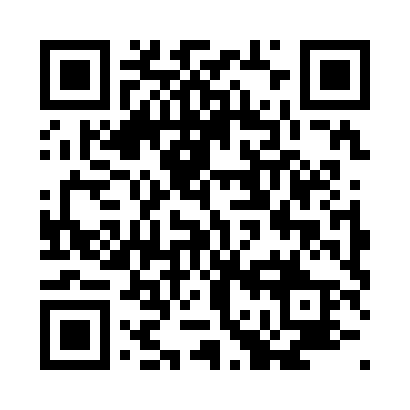 Prayer times for Rozce, PolandMon 1 Apr 2024 - Tue 30 Apr 2024High Latitude Method: Angle Based RulePrayer Calculation Method: Muslim World LeagueAsar Calculation Method: HanafiPrayer times provided by https://www.salahtimes.comDateDayFajrSunriseDhuhrAsrMaghribIsha1Mon4:116:1112:415:087:119:042Tue4:096:0912:405:097:139:063Wed4:066:0712:405:107:159:084Thu4:036:0412:405:117:169:105Fri4:006:0212:405:137:189:136Sat3:576:0012:395:147:209:157Sun3:545:5812:395:157:219:178Mon3:515:5512:395:167:239:209Tue3:485:5312:385:177:259:2210Wed3:455:5112:385:197:279:2511Thu3:425:4912:385:207:289:2712Fri3:395:4612:385:217:309:2913Sat3:365:4412:375:227:329:3214Sun3:325:4212:375:237:339:3515Mon3:295:4012:375:247:359:3716Tue3:265:3812:375:257:379:4017Wed3:235:3612:365:277:389:4218Thu3:205:3312:365:287:409:4519Fri3:165:3112:365:297:429:4820Sat3:135:2912:365:307:439:5021Sun3:105:2712:365:317:459:5322Mon3:075:2512:355:327:479:5623Tue3:035:2312:355:337:499:5924Wed3:005:2112:355:347:5010:0225Thu2:565:1912:355:357:5210:0426Fri2:535:1712:355:367:5410:0727Sat2:495:1512:355:377:5510:1028Sun2:465:1312:345:397:5710:1329Mon2:425:1112:345:407:5910:1730Tue2:395:0912:345:418:0010:20